 Fakulta práva Janka Jesenského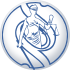 Akčný plán zlepšovania kvalityvzdelávacieho procesuFakulty práva Janka Jesenského2022Každoročné hodnotenie kvality vzdelávania, dotazník absolventov, zamestnávateľov a študentov vypracované podľa noriem na zabezpečovanie  kvality v Európskom priestore vysokoškolského vzdelávania, v súlade so stratégiou rozvoja vedy a výskumu na Fakulte práva Janka Jesenského, poskytlo výsledky, ktoré umožňujú  vypracovať Akčný plán zlepšovania kvality vzdelávacieho procesu na Fakulte práva Janka Jesenského (ďalej len „FPJJ alebo fakulta“). Zahŕňa: politiku fakulty v oblasti zabezpečovania kvality vysokoškolského vzdelávania,   postupy fakulty v oblasti zabezpečovania kvality.  1. Politika a postupy zabezpečovania kvality Slabé stránky vyššie pedagogické zaťaženie niektorých pedagogických pracovníkov výučbou a záverečnými prácami, neustále sa zhoršujúce vedomostné základy študentov prichádzajúcich zo stredných škôl. Návrh na odstránenie nedostatkov: Vedenie FPJJ kontrolujú a zabezpečujú rovnomernejšie zaťaženie pedagógov výučbou a záverečnými prácami, hľadaním ďalších foriem zlepšenia vedomostného základu a zvýšenia záujmu študentov o štúdium, napr. praktickými prípadmi z praxe a judikatúrou. Zodpovední: dekan, prodekanT: priebežne 2. Hodnotenie študentov  Slabé stránky: nízke percento vypĺňaných dotazníkov študentmi a neexistujúca povinnosť zo strany študentov vypĺňať dotazníky. Návrh na odstránenie nedostatkov: Vedenie FPJJ ako aj všetci pedagógovia, majú za úlohu aktvizovať študentov pri vyhodnocovaní pedagogického procesu formou dotazníkov.  Zvýšiť počet prednášok z praxe pre študentov všetkých stupňov štúdia.Zodpovední: prodekan, pedagógovia T: priebežne 3. Zabezpečenie kvality pedagogických pracovníkov Slabé stránky Absencia metodických seminárov organizovaných garantom študijného programu pre výučbu predmetov a zavádzaní nových predmetov do učebného plánu.Návrh na odstránenie nedostatkov: Zabezpečiť zavádzanie nových predmetov do učebných plánov.Uskutočniť prieskum spokojnosti zamestnancov.Zodpovední: dekan, prodekan T: priebežne 4. Študijné zdroje a zdroje na podporu študentov Slabé stránky: nižšie pokrytie povinne voliteľných predmetov študijnou literatúrou.  Návrh na odstránenie nedostatkov: Vedenie FPJJ budú priebežne kontrolovať pokrytie povinne voliteľných predmetov študijnou literatúrou a realizovať nápravné opatrenia.Zodpovedná: prodekanT: priebežne 5. Verejné informácie Slabé stránky: Absolventi a propagácia FPJJ.Návrh na odstránenie nedostatkov: Získanie spätnej väzby a rozvíjania spolupráce absolventov FPJJ a s praxou,Zintenzívniť propagáciu dosiahnutých výsledkov fakulty prostredníctvom webovej stránky fakulty.Zodpovední: dekan, prodekanT: priebežneAkčný plán sa bude kontrolovať priebežne na vedení FPJJ. Správu o plnení Akčného plánu (príloha č. 1) a dotazník absolventov, zamestnávateľov a študentov, na vedenie FPJJ predkladá prodekan FPJJ.Akčný plán bol prerokovaný a schválený vo vedení FPJJ dňa 16.05.2022.V Sládkovičove, dňa 16.05. 2022Prof. JUDr. Jozef Králik, CSc., MBA.DekanPríloha č. 1: Správa o plnení Akčného plánu Vysokoškolské vzdelávanie FPJJ vníma v širšom kontexte, keďže toto vzdelávanie zohráva dôležitú úlohu v rámci sociálno-ekonomického a kultúrneho rozvoja spoločnosti.FPJJ uvedomujúc si svoje poslanie a zodpovednosť za zabezpečenie kvalitného vysokoškolského vzdelávania venuje kvalite vysokoškolského vzdelávania náležitú pozornosť, s čím súvisí budovanie efektívneho inštitucionálneho vnútorného systému kvality najmä vo vzťahu k vyučovaniu, učeniu sa, tvorivej činnosti a relevantného prepojenia vzdelávania a výskumu, v spolupráci so zainteresovanými stranami. Poslaním fakulty je prispievať aj k rozvoju právnej kultúry v národnom aj medzinárodnom prostredí.PolitikyStav realizácieDátum1. Politika a postupy zabezpečovania kvality2. Hodnotenie študentov3. Zabezpečenie kvality pedagogických pracovníkov4. Študijné zdroje a zdroje na podporu študentov5. Verejné informácie